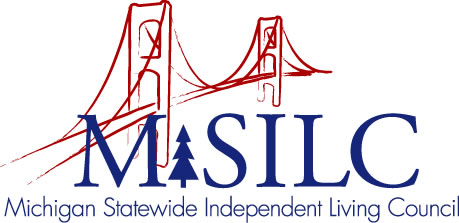 OPEN MEETINGS NOTICEOUR VISIONTo Champion systemic change creating inclusive communities across the state for all Michigan citizens.SPIL MISSIONTo promote independent living opportunities across all spheres of life.The SILC Membership is pleased to announce their upcomingStrategic Planning Retreat Part IIJuly 10, 2021Zoom Teleconference MeetingTime: 10:00 a.m. - 2:00 p.m.Call In: 1-646-558-8656Meeting ID: 894 8274 1058Join Zoom Meetinghttps://us02web.zoom.us/j/89482741058NOTE: To be responsible stewards of public funds, we ask that if you plan to join us for lunch, you contact our office at: 517.371.4872 – local or 833.808.7452 – toll free